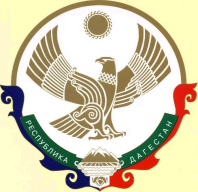 РЕСПУБЛИКА ДАГЕСТАНМуниципальное  казенное Общеобразовательное учреждение «Средняя общеобразовательная школа №3»  г. Южно-сухокумск   368890, РД, п.Восточный Сухокумск                                                           е-mail:vostoksuh@mail.ru                                                                                                                                                                                                                                                                                 ПРИКАЗ             от  « 02» апреля 2021 г.                                                                 № 82                  О проведении итогового сочинения в 11 классе.          В соответствии с приказом Минпросвещения России № 665,  Рособрнадзора № 1156 от 24.11.2020 г. «Об особенностях проведения ГИА по образовательным программам среднего общего образования в 2020/2021 уч. году в части проведения итогового сочинения(изложения); методическими рекомендациями по подготовке и проведению итогового сочинения (изложения) для образовательных организаций, реализующих образовательные программы среднего общего образования; методическими рекомендациями по подготовке к итоговому сочинению(изложению) для участников итогового сочинения (изложения);  порядком проведения итогового сочинения (изложения) на территории РД   приказываю:1.Провести итоговое сочинение в 11 кл. 15 апреля 2021 года. Начало в  10 часов.2. Назначить зам. директора по УВР Гульбагандовой Х.Ш. ответственной за:   - организацию регистрации обучающихся для участия в итоговом сочинении в соответствии с их заявлениями;  - контроль получения согласия на обработку персональных данных при подаче заявления на участие в итоговом сочинении;  - изменение текущего расписания занятий образовательной организации в день проведения итогового сочинения;  - обеспечение, ознакомление лиц, привлекаемых к проведению итогового сочинения с инструктивными материалами, определяющим порядок их работы;  - подготовку черновиков на каждого участника итогового сочинения, а также дополнительных черновиков;  - подготовку инструкций для участников итогового сочинения;  - обеспечение участников итогового сочинения орфографическими словарями;3. Назначить комиссию по проведению итогового сочинения в составе:  - Гаджиевой Имара А.- учитель биологии.  - Касумов Чамса О. – учитель истории.4. Назначить комиссию по проверке итогового сочинения в составе:  - Воскобойник Елена В. – учитель русского языка и литературы.  - Аливой Написат М. – учитель русского языка и литературы.5. Назначить дежурных, участвующих в организации итогового сочинения вне учебного кабинета: -  Наврузов Рамазана И – руководитель ОБЖ -  Зугумовой Гульнары О. – учитель нач. классов.6. Назначить техническим специалистом, оказывающим информационно-техническую помощь, в том числе по организации копирования (сканирования) бланков итогового сочинения  Наврузов Джалала Н.- учителя информатики.7. Контроль за исполнением данного приказа оставляю за собой.            Директор МКОУ «СОШ №3»                               Гаджимусаев С.Г.